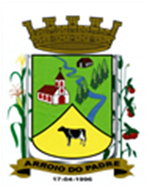 ESTADO DO RIO GRANDE DO SULMUNICÍPIO DE ARROIO DO PADREGABINETE DO PREFEITOÀ			Mensagem 41/2024.Câmara Municipal de VereadoresSenhor PresidenteSenhores VereadoresCom meus cumprimentos encaminho-lhes para apreciação neste Legislativo mais um projeto de lei.O projeto de lei 41/2024 tem por finalidade dispor sobre a denominação da parte mais antiga do prédio do Centro Administrativo (prefeitura) e agora reformado e ampliado.Decidiu-se denominar de Anexo I - Carlos Einhardt parte do prédio do Centro Administrativo pelos serviços que ele prestou a esta localidade hoje Município de Arroio do Padre, na época em que foi sub-prefeito do então 10º distrito de Pelotas, período em que tiveram início as obras do prédio, que foi concluído pós instalação do Município e agora recentemente reformado e ampliado. Soma-se a isso também a sua contribuição naquele período, nos momentos que o precederam e o próprio processo emancipacionista desta localidade, hoje Município de Arroio do Padre.Esta homenagem encontra respaldo na ressalva fixada no Art. 150 da Lei Orgânica do Município tendo em vista que a atuação de Carlos Einhardt marcou nossa localidade, cujas principais ações já informamos acima.Tudo isto, posto, submetemos o proposto a vossa apreciação aguardando assim também a sua aprovação.Sendo o que tínhamos.Atenciosamente.Arroio do Padre, 23 de fevereiro de 2024._____________________Edegar HenkeVice-prefeito no Exercício do Cargo de PrefeitoAo Sr.Adavilson Kuter TimmPresidente da Câmara Municipal de VereadoresArroio do Padre/RSESTADO DO RIO GRANDE DO SULMUNICÍPIO DE ARROIO DO PADREGABINETE DO PREFEITOPROJETO DE LEI Nº 41, DE 23 DE FEVEREIRO DE 2024.Dispõe sobre a denominação de parte do prédio do Centro Administrativo do Município, parte antiga como Anexo I – Carlos Einhardt. Art. 1º A presente Lei dispõe sobre a denominação de parte do prédio do Centro Administrativo do Município, parte antiga. Art. 2º A parte antiga do prédio do Centro Administrativo do Município, ora reformada e ampliada passará a ser denominado, Anexo I – Carlos Einhardt. Art. 3º Esta Lei Municipal entra em vigor na data de sua publicação.            Arroio do Padre, 23 de fevereiro de 2024.Visto técnico:Loutar PriebSecretário de Administração, Planejamento, Finanças, Gestão e TributosEdegar HenkeVice-prefeito no Exercício do Cargo de Prefeito